Chain the Cat.The   that God speaks is alive and full of power: active, operative, energizing, and effective. Heb 4:12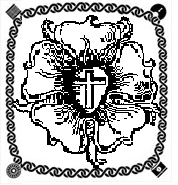 This week: Mar 19The Basics: Reason, Spirit, and ScriptureReading:             http://bible.cc     Memorization in BoldHow can reason be used for understanding?Why might I struggle for understanding?Why can’t I reject certain scriptures?Reading:             http://bible.cc     Memorization in BoldHow can reason be used for understanding?Why might I struggle for understanding?Why can’t I reject certain scriptures?Chain the Cat.The   that God speaks is alive and full of power: active, operative, energizing, and effective. Heb 4:12This week: Mar 19The Basics: Reason, Spirit, and Scripture  Reason v. Holy Spirit–SSA. Holy Scripture is given in human language.  To determine what it says we need to apply the rules of language, such as grammar and logic.  It is right to use reason as a servant of the text, but the guidance of the Holy Spirit is essential for its proper understanding.   1 Cor 1&2Prv 2Ps 119:73;, 99Matt 13:19; 22:37; Acts 17:11;Study Bible p. 775-78, 792•  Spirit of Reason•	Word of Truth•	Man’s       Ignorance•	God’s Thoughts  •	New Man w/a Spirit Guide and Mind of Christ  Reason v. Holy Spirit–SSA. Holy Scripture is given in human language.  To determine what it says we need to apply the rules of language, such as grammar and logic.  It is right to use reason as a servant of the text, but the guidance of the Holy Spirit is essential for its proper understanding.   1 Cor 1&2Prv 2Ps 119:73;, 99Matt 13:19; 22:37; Acts 17:11;Study Bible p. 775-78, 792•  Spirit of Reason•	Word of Truth•	Man’s       Ignorance•	God’s Thoughts  •	New Man w/a Spirit Guide and Mind of ChristWord and Truth– MB.  Unlike all other books, Holy Scripture is God’s Word and Truth.  It is wrong to question or deny the truthfulness of the sacred text (as happens, for example, with historical criticism).  Rom 3:4; 2 Cor. 10:5; Col 2:8; (read from v.1) 2 Peter 3:15-16;Ro 8:6Study Bible p. 995-98, 1012Hymn: Learn a verse a day.LSB #913 D-A-F-D-A-BBA- (lutheran-hymnal.com/online/tlh-235.mid)1. O Holy Spirit, enter in, And in our hearts Your work begin,Your dwelling place now make us.  Sun of the soul, O Light divine,Around and in us brightly shine, To joy and gladness wake usThat we may be Truly living, To You giving Prayer unceasing And in love be still increasing.2.  Give to Your Word impressive pow’r,That in our hearts from this good hourAs fire it may be glowing,That in true Christian unityWe faithful witnesses may be, Your glory ever showing.Hear us, cheer us By Your teaching; Let our preaching And our labor Praise You, Lord, and serve our neighbor.3.  O mighty Rock, O Source of life, Let Your dear Word, in doubt and strife,In us be strongly burningThat we be faithful unto deathAnd live in love and holy faith, From You true wisdom learning.  Your grace and peace On us shower; By Your power Christ confessing,Let us see our Savior’s blessing.Word and Truth– MB.  Unlike all other books, Holy Scripture is God’s Word and Truth.  It is wrong to question or deny the truthfulness of the sacred text (as happens, for example, with historical criticism).  Rom 3:4; 2 Cor. 10:5; Col 2:8; (read from v.1) 2 Peter 3:15-16;Ro 8:6Study Bible p. 995-98, 1012Hymn: Learn a verse a day.LSB #913 D-A-F-D-A-BBA- (lutheran-hymnal.com/online/tlh-235.mid)1. O Holy Spirit, enter in, And in our hearts Your work begin,Your dwelling place now make us.  Sun of the soul, O Light divine,Around and in us brightly shine, To joy and gladness wake usThat we may be Truly living, To You giving Prayer unceasing And in love be still increasing.2.  Give to Your Word impressive pow’r,That in our hearts from this good hourAs fire it may be glowing,That in true Christian unityWe faithful witnesses may be, Your glory ever showing.Hear us, cheer us By Your teaching; Let our preaching And our labor Praise You, Lord, and serve our neighbor.3.  O mighty Rock, O Source of life, Let Your dear Word, in doubt and strife,In us be strongly burningThat we be faithful unto deathAnd live in love and holy faith, From You true wisdom learning.  Your grace and peace On us shower; By Your power Christ confessing,Let us see our Savior’s blessing.Man’s Reason-TGe 3:6-7; 6:5;2 Ki 22:13;Job 8:9; Ps 73:22; Ecc 1:12-18;Is 29:14; Je 8:9; Da 12:8; Mi 4:12;Mt 13:15;Eph 4:18; 1 Co 1:17-31; 3:18-19;1 Tim 6:4; Tit 1:13-16;Hymn: Learn a verse a day.LSB #913 D-A-F-D-A-BBA- (lutheran-hymnal.com/online/tlh-235.mid)1. O Holy Spirit, enter in, And in our hearts Your work begin,Your dwelling place now make us.  Sun of the soul, O Light divine,Around and in us brightly shine, To joy and gladness wake usThat we may be Truly living, To You giving Prayer unceasing And in love be still increasing.2.  Give to Your Word impressive pow’r,That in our hearts from this good hourAs fire it may be glowing,That in true Christian unityWe faithful witnesses may be, Your glory ever showing.Hear us, cheer us By Your teaching; Let our preaching And our labor Praise You, Lord, and serve our neighbor.3.  O mighty Rock, O Source of life, Let Your dear Word, in doubt and strife,In us be strongly burningThat we be faithful unto deathAnd live in love and holy faith, From You true wisdom learning.  Your grace and peace On us shower; By Your power Christ confessing,Let us see our Savior’s blessing.God’s WJb 37:15; 38:18, 36; Ps 19:8-15; Pr 2:6; Is 11:2; 40:28; 55:8Jn 1:14; 3:8; 18:37; Acts 13:40-42; Ro 3:4; 11:33;Hymn: Learn a verse a day.LSB #913 D-A-F-D-A-BBA- (lutheran-hymnal.com/online/tlh-235.mid)1. O Holy Spirit, enter in, And in our hearts Your work begin,Your dwelling place now make us.  Sun of the soul, O Light divine,Around and in us brightly shine, To joy and gladness wake usThat we may be Truly living, To You giving Prayer unceasing And in love be still increasing.2.  Give to Your Word impressive pow’r,That in our hearts from this good hourAs fire it may be glowing,That in true Christian unityWe faithful witnesses may be, Your glory ever showing.Hear us, cheer us By Your teaching; Let our preaching And our labor Praise You, Lord, and serve our neighbor.3.  O mighty Rock, O Source of life, Let Your dear Word, in doubt and strife,In us be strongly burningThat we be faithful unto deathAnd live in love and holy faith, From You true wisdom learning.  Your grace and peace On us shower; By Your power Christ confessing,Let us see our Savior’s blessing. Spirit in You Th Ne 9:20; Job 22:22; 36:4;Ps 39:3; 143:10; Is 26:3;Jn 14:17, 16:13;1 Co 2:16; Eph 1:17; Col 1:9; 2:2-3;1 Th 2:13; 2 Ti 3:15-16; Tit 3:1-11;Ja 1:5; 2 Pe 1:21; 1 Jn 2:20-21, 27; 4:6;